                      Kabala Lasteaia-Põhikooli Lepatriinu rühma 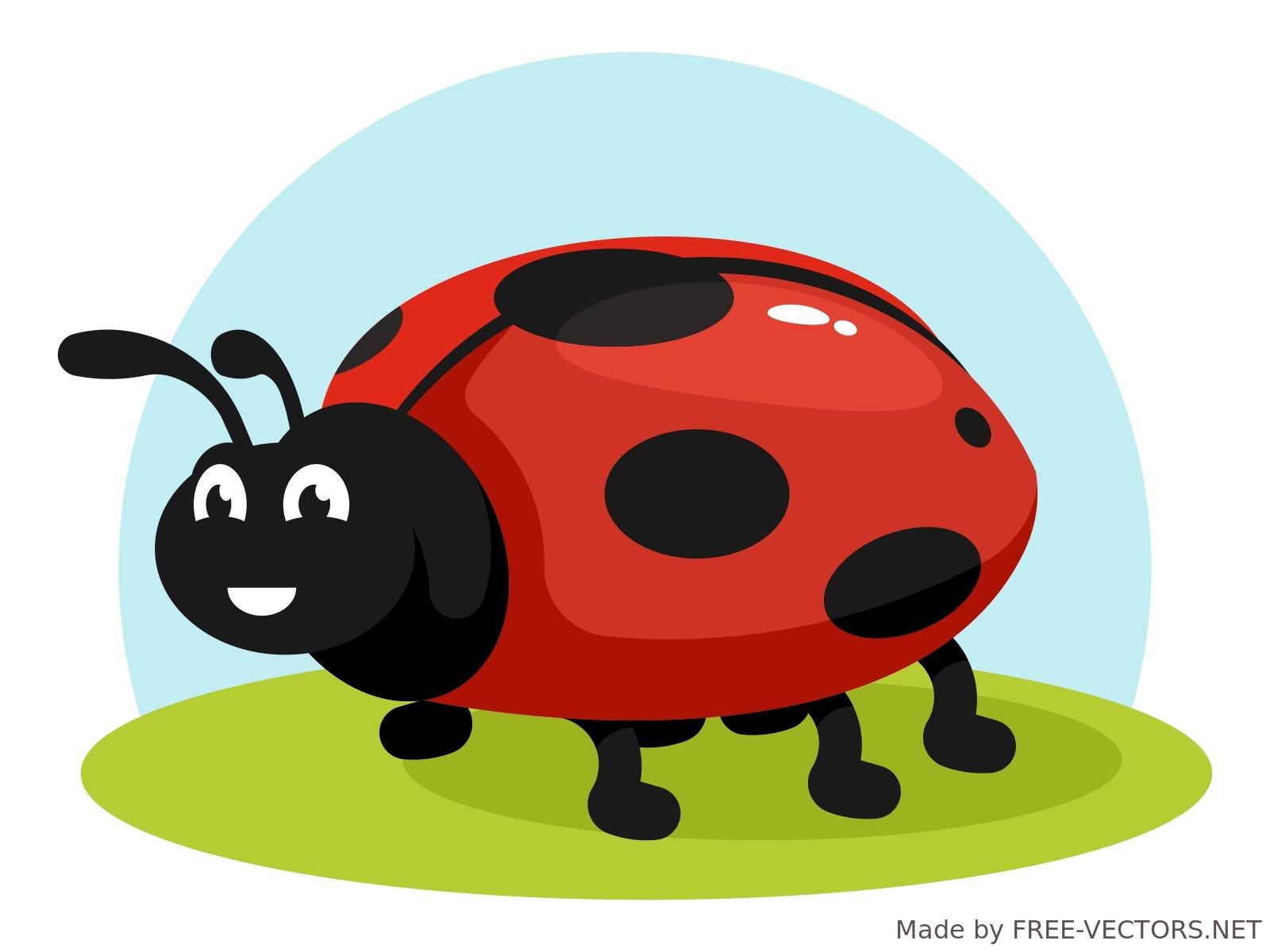                                    õppeaasta üritused 2023/2024KUUTEGEVUSEDSEPTEMBERTeadmiste päevVanavanemate päevLastevanemate koosolekSügismatkOKTOOBEREttelugemispäevTervisenädalKaisukarupäevNOVEMBERIsadepäevMardipäevKadripäevDETSEMBERJõuluaja väljasõitJõulupiduJAANUARLumetralli päevTalvematkVEEBRUARVastlapäevLasteaia ühisüritusSõbrapäevVabariigi aastapäevLasteaia sünnipäevMÄRTSTeatrikuuKostüümipiduLasteaia ühisüritusAPRILLNõiapiduLasteaia ühisüritusMAIEmadepäevKevadine matk/väljasõitKevadpiknik